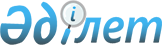 О внесении изменений в перечень секторов (подсекторов) услуг, в которых функционирует единый рынок услуг в рамках Евразийского экономического союзаРешение Высшего Евразийского экономического совета от 11 декабря 2020 года № 19.
      В соответствии с пунктом 1 статьи 67 Договора о Евразийском экономическом союзе от 29 мая 2014 года, пунктом 40 Протокола о торговле услугами, учреждении, деятельности и осуществлении инвестиций (приложение № 16 к Договору о Евразийском экономическом союзе от 29 мая 2014 года), в целях реализации пункта 26 плана либерализации по сектору услуг по оценке имущества, утвержденного Решением Высшего Евразийского экономического совета от 26 декабря 2016 г. № 23, и с учетом информации Евразийской экономической комиссии Высший Евразийский экономический совет решил:
      1. Внести в перечень секторов (подсекторов) услуг, в которых функционирует единый рынок услуг в рамках Евразийского экономического союза, утвержденный Решением Высшего Евразийского экономического совета от 23 декабря 2014 г. № 110, следующие изменения:
      дополнить пунктом 54 следующего содержания:
      "54. Услуги по оценке имущества (из СРС 72240 и 85990)13 в части:
      1) услуг по оценке жилых зданий и земельных участков, нежилых зданий и земельных участков, а также пустующих земель, предназначенных или не предназначенных для жилищного строительства, предоставляемых за вознаграждение или на договорной основе;
      2) услуг по оценке, кроме относящихся к недвижимости.";
      дополнить сноской 13 следующего содержания:
      "13 Действует с 1 января 2025 г. для государств - членов Евразийского экономического союза после:
      внесения в законодательство государств - членов Евразийского экономического союза изменений в соответствии с общими подходами к условиям осуществления оценочной деятельности в рамках функционирования единого рынка услуг, предусматривающими предоставление национального режима, установленного пунктами 21 и 24 Протокола о торговле услугами, учреждении, деятельности и осуществлении инвестиций (приложение № 16 к Договору о Евразийском экономическом союзе от 29 мая 2014 года), в соответствии с подпунктом 1 пункта 38 указанного Протокола;
      подтверждения в установленном порядке содержательной эквивалентности регулирования оценочной деятельности по итогам внесения в законодательство государств - членов Евразийского экономического союза изменений, предусмотренных абзацем вторым настоящей сноски;
      утверждения Советом Евразийской экономической комиссии сопоставительного перечня объектов оценки имущества с указанием
      разрешений, предоставляющих право на проведение оценки имущества в отношении соответствующих объектов.
      Для Республики Армения (в части услуг по оценке движимого имущества) и Кыргызской Республики действует с 1 января 2025 г. при условии принятия нормативных правовых актов, устанавливающих обязанность введения квалификационных требований в отношении поставщиков услуг по оценке имущества.".
      2. Государствам - членам Евразийского экономического союза совместно с Евразийской экономической комиссией:
      на основании предложений Евразийской экономической комиссии подготовить и представить до 1 января 2022 г. для утверждения Высшим Евразийским экономическим советом проект общих подходов к условиям осуществления оценочной деятельности в рамках функционирования единого рынка услуг, предусматривающих предоставление национального режима, установленного пунктами 21 и 24 Протокола о торговле услугами, учреждении, деятельности и осуществлении инвестиций (приложение № 16 к Договору о Евразийском экономическом союзе от 29 мая 2014 года), в соответствии с подпунктом 1 пункта 38 указанного Протокола;
      подготовить и представить до 1 января 2023 г. для утверждения решением Совета Евразийской экономической комиссии проект сопоставительного перечня объектов оценки имущества с указанием разрешений, предоставляющих право на проведение оценки имущества в отношении соответствующих объектов.
      3. Государствам - членам Евразийского экономического союза:
      обеспечить ведение реестра поставщиков услуг по оценке имущества на бесплатной, бессрочной, необременительной и уведомительной основе и применение квалификационных требований в отношении поставщиков услуг по оценке имущества к дате начала функционирования единого рынка услуг;
      на основе предусмотренных абзацем вторым пункта 2 настоящего Решения общих подходов проводить работу по обеспечению функционирования с 1 января 2025 г. единого рынка услуг по сектору услуг по оценке имущества без барьеров, изъятий, ограничений, дополнительных требований и условий.
					© 2012. РГП на ПХВ «Институт законодательства и правовой информации Республики Казахстан» Министерства юстиции Республики Казахстан
				
Члены Высшего Евразийского экономического совета:

От Республики Армения
От Республики Беларусь

От Республики Казахстан

От Кыргызской Республики

От Российской Федерации
